Karta pracy Jak przygotować zdrowy posiłek?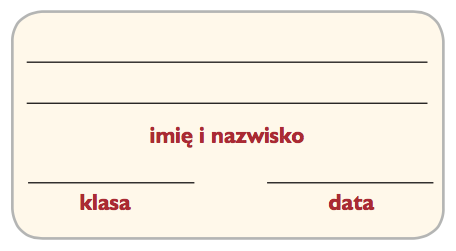 W ramkach znajdują się nazwy produktów żywnościowych. Pokoloruj na zielono te, które można spożyć bez obróbki cieplnej, a na czerwono te, które można zjeść dopiero po ugotowaniu.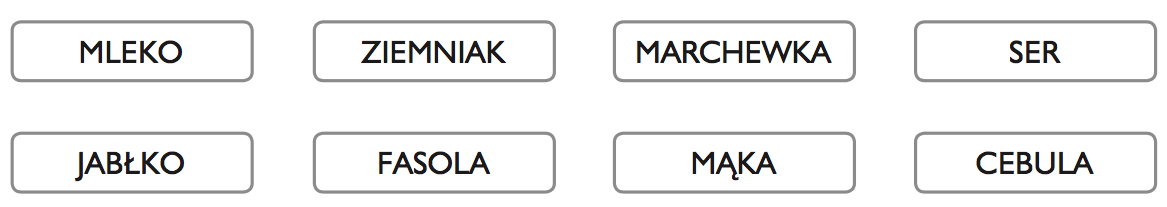 Rozwiąż krzyżówkę, odczytaj hasło i wyjaśnij jego znaczenie. Uwaga, to trudne zadanie! Możesz poprosić o pomoc dorosłych.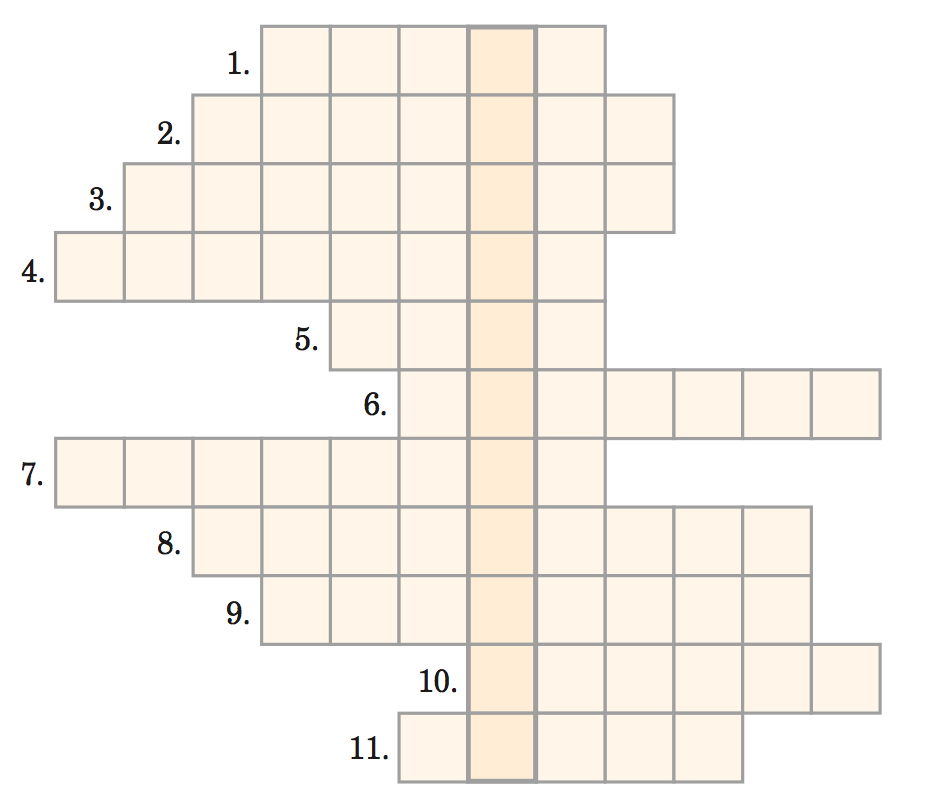 Biały napój. Należy go przechowywać w chłodnym miejscu.Kapusta … jest przechowywana w beczce.Przechowujemy je w zamrażalniku.Produkowana z mięsa, konserwowana przez wędzenie.Owoce w słoiku.Dary lasu, które mogą być marynowane w occie.Mięso w puszcze.Olej wytwarzany z rośliny o żółtych kwiatach.Chleb, bułki, obwarzanki, drożdżówki.Naturalny lub owocowy. Są w nim żywe kultury bakterii.… gryczana.Objaśnienie hasła: ………………………………………………………………………………………… . 